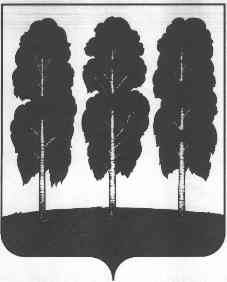 АДМИНИСТРАЦИЯ БЕРЕЗОВСКОГО РАЙОНАХАНТЫ-МАНСИЙСКОГО АВТОНОМНОГО ОКРУГА – ЮГРЫПОСТАНОВЛЕНИЕот  26.01.2018        			                  		                                         № 82пгт. БерезовоО признании утратившим силу постановления администрации городского поселения Березово от                  30 июня 2014 года № 40 «Об утверждении Порядка формирования, ведения и утверждения ведомственных перечней муниципальных услуг и           работ, оказываемых и выполняемых муниципальными   учреждениями»В соответствии со статьей 1 Федерального закона от 18 июля 2017 года               № 178-ФЗ «О внесении изменений в Бюджетный кодекс Российской Федерации и статью 3 Федерального закона «О внесении изменений в Бюджетный кодекс Российской Федерации и признании утратившими силу отдельных положений законодательных актов Российской Федерации», Федеральным законом от 06 октября 2003 года № 131-ФЗ «Об общих принципах организации местного самоуправления в Российской Федерации»,Постановление администрации городского поселения Березово от            30 июня 2014 года № 40 «Об утверждении Порядка формирования, ведения и утверждения ведомственных перечней муниципальных услуг и работ, оказываемых и выполняемых муниципальными учреждениями» признать утратившим силу.Опубликовать настоящее постановление в газете «Вестник городского поселения Березово» и на официальном сайте городского поселения Берёзово.Настоящее постановление вступает в силу после его официального опубликования и распространяется на правоотношения, возникшие с 01 января 2018 года.И.о. главы района,заместитель главы района, начальник Управления                                                                                   А.Н. Утеев